Ежедневный гидрологический бюллетеньСведения о состоянии водных объектов Восточно-Казахстанской и Абайской области, по данным гидрологического мониторинга на государственной сети наблюдений по состоянию на 8 час. 27 марта 2024 годаОЯ: На территории Абайской и Восточно-Казахстанской области на предстоящие сутки в связи выпавших осадков и повышенного температурного фона продолжится интенсивное снеготаяние, ожидается формирование талого и склонового стоков, при этом возможны разливы и подтопления.Данные ГЭС Директор                   		                                                            Л. БолатқанСоставил (а): Асқарва І.А.Тел.: 8 7232 76 79 05	Күнделікті гидрологиялық бюллетеньМемлекеттік бақылау желісіндегі гидрологиялық мониторинг деректері бойынша Шығыс Қазақстан және Абай облыстарының су нысандарының 2024 жылғы 27 наурыздағы сағат 8-гі жай-күйі туралы мәліметтер. ҚҚ: Алдағы тәулікте Шығыс Қазақстан және Абай облыстарының аумағында жоғарғы температуралық фонның және түскен жауын-шашынға байланысты қарқынды қар еруі жалғасады, еріген қар суының және беткейлік ағындардың қалыптасуы күтіледі, сонымен қатар су жайылуы мен су басуы мүмкін.СЭС бойынша мәліметтер Директор                   		                                                            Л. Болатқан Орындаған: Асқарова І.А.Тел.: 8 7232 76 79 05	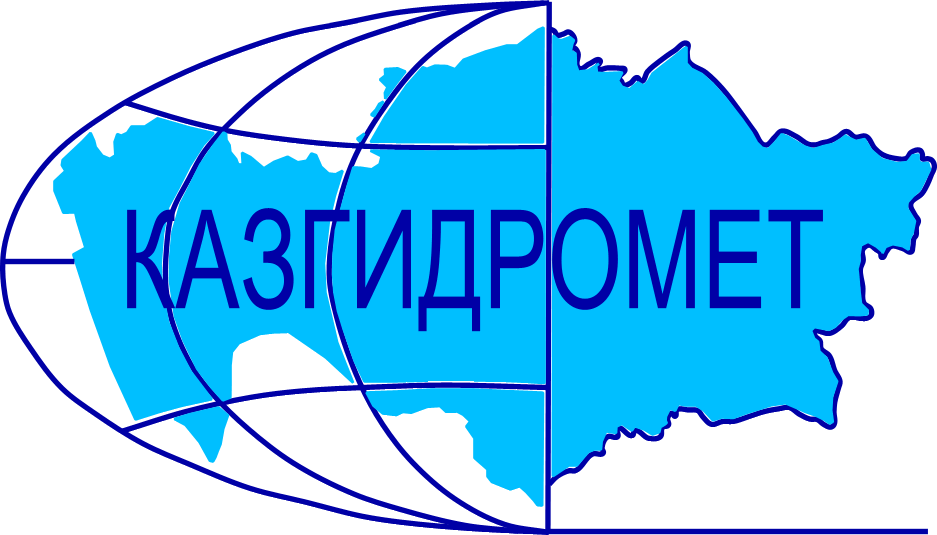 Филиал Республиканского государственного предприятия на праве хозяйственного ведения "Казгидромет" Министерства экологии и природных ресурсов РК по Восточно-Казахстанской и Абайской областямФилиал Республиканского государственного предприятия на праве хозяйственного ведения "Казгидромет" Министерства экологии и природных ресурсов РК по Восточно-Казахстанской и Абайской областямг. Усть-Каменогорск   ул. Потанина, 12г. Усть-Каменогорск   ул. Потанина, 12Тел. 76 79 05, 70 14 40Название гидрологического постаКритический уровеньводы смУровень воды смИзменение уровня воды за сутки ±смРасход воды, м³/сек Ледовая обстановка и толщина льда смр. Кара Ертис - с. Боран5253535125Закраины 20%, лёд потемнел, лед тает на местер. Ертис - с. Абылайкит3001990р. Ертис - с. Уварова2681Остаточные забереги, навалы льда на берегахр. Ертис - с. Баженово2680р. Ертис - г. Семей450138-2Ледоход 10%, остаточные заберегир. Ертис - с. Семиярка5502018665Ледостав, вода на льду, лёд 80 смр. Бас Теректы - с. Мойылды106-13.58Остаточные заберегир. Калжыр - с. Калжыр434-26.29Неполный ледоставр. Кандысу - с. Сарыолен68-43.42р. Богаз - с. Кызыл Кесик325253.51Вода течет поверх льдар. Каргыба - с. Есим37710р. Улкен Бокен - с. Джумба27701.29Ледостав, вода на льдур. Кайынды - с. Миролюбовка1126Остаточные заберегир. Куршим - с. Маралды194316.8Неполный ледоставр. Куршим - с. Вознесенка310230418.9Ледостав, шуга, наледная вода, лёд 55 смр. Нарын - с. Кокбастау30227.57р. Нарын - с. Улкен Нарын1481014.7р. Буктырма - с. Берель29015417.00Ледостав, вода на льду, лёд 70 смр. Буктырма - с. Барлык250(300з)183917.2Вода течет поверх льда, промоины 10%, подо льдом шуга, торосыр. Буктырма - с. Лесная Пристань530312-252.5Неполный ледостав, разводья, шуга р. Хамир - с. Малеевск11207.72Остаточные заберегир. Акберел (Aкбулкак) – с. Берел238313.1Неполный ледоставр. Аксу - с. Аксу12902.96Закраины 20%р. Урыль - с. Урыль13501.55Неполный ледоставр. Черновая - с. Черновое (Аккайнар)54332.24Вода течет поверх льдар. Левая Березовка - с. Средигорное20072-10.93Остаточные заберегир. Тургысын - с. Кутиха83-49.91Неполный ледостав, вода на льдур. Березовка - с. Соловьево7830.30Неполный ледоставр. Сибе - с. Алгабас1060Остаточные забереги р. Абылайкит - с. Самсоновка420322-515.7р. Тайынты – с. Асубулак24631.79Остаточные забереги р. Смолянка - с. Северное5800.30р. Шаровка - с. Шаровка1301Промоины 10%, лёд 41 смр. Ульби - г. Риддер2271Остаточные заберегир. Ульби - с. Ульби Перевалочная380106318.3Промоины 40%, лед тает на месте, вода течет поверх льдар. Киши Ульби - с. Горная Ульбинка380153-4Неполный ледоставр. Дресвянка - с. Отрадное127-2015.3р. Улан - с. Герасимовка440415-132.88р. Глубочанка - с. Белокаменка33422190.98р. Красноярка - с. Предгорное350209146.39р. Оба - с. Каракожа23411Ледостав, вода на льду,лёд 85 смр. Оба - с. Верхуба4502040Закраины 20%р. Оба - г. Шемонаиха430115730.8Подвижка льда, битый лёдр. Малая Убинка - с. Быструха42924Остаточные заберегир. Жартас - с. Гагарино18721.45Забереги остаточныер. Кызылсу - с. Шалабай19532.20р. Шар - аул Кентарлау49029776.73р. Шар – г. Чарск28025Забереги остаточныевдхр. Буктырма - п. Тугыл3481Ледостав, наслуд, лёд 78 смвдхр. Буктырма - с. Аксуат3430Ледостав, лёд 75 смвдхр. Буктырма - с. Куйган3482Ледостав,осевший лед, лёд 60 смвдхр. Буктырма - с. Хайрузовка3470Ледостав, наледь, лёд 61 смвдхр. Буктырма - с. Заводинка3540Ледостав, лёд 59 смвдхр. Буктырма - с. Селезневка3461Ледостав, лёд 50 смвдхр. Буктырма - г. Серебрянск343-2р. Аягоз - с. Тарбагатай18026.78Лед тает на местер. Аягоз - г. Аягоз44717Забереги остаточныер. Уржар - с. Казымбет 9732.34р. Емель - п. Кызылту 14206.22Название ГЭСНормальный подпорный уровеньНормальный подпорный уровеньУровеньводы, м БСОбъем,км3Сброс,м3/сФактический приток, м3/сПримечаниеНазвание ГЭСУровеньводы, м БСОбъем,км3Уровеньводы, м БСОбъем,км3Сброс,м3/сФактический приток, м3/сПримечаниеБ ГЭС (сброс среднее суточный)394.8449.62390.4628.560337230данные Б ГЭС за 2023 год389.3924.298139У-КА ГЭС (08:00 ч.)327.840.66327.070.628455Шульбинская ГЭС (08:00 ч.)240.02.39239.422.23664849.1Ульби+ОбаҚР Экология және табиғи ресурстар министрлігінің "Қазгидромет" шаруашылық жүргізу құқығындағы Республикалық мемлекеттік кәсіпорнының Шығыс Қазақстан және Абай облыстары бойынша филиалыҚР Экология және табиғи ресурстар министрлігінің "Қазгидромет" шаруашылық жүргізу құқығындағы Республикалық мемлекеттік кәсіпорнының Шығыс Қазақстан және Абай облыстары бойынша филиалыӨскемен қ.   Потанина көшесі, 12 үй.Өскемен қ.   Потанина көшесі, 12 үй.Тел. 76 79 05, 70 14 40Гидрологиялық бекеттердің атауыСудың шектік деңгейі, смСу дең-гейі,смСу деңгейі-нің тәулік ішінде өзгеруі,± смСу шығыны,  м³/секМұз жағдайы және мұздың қалыңдығы, смБоран а.- Қара Ертіс ө.5253535125Жиек су 20%, мұз қарайды, мұз орнында ерудеАбылайкит а. – Ертіс ө.3001990Уварова а. – Ертіс ө.2681Қалдық жағалық мұз, жағадағы мұз үйінділеріБаженово а. – Ертіс ө.2680Семей қ. – Ертіс ө.450138-2Қалдық жағалық мұздар, мұздың жүруі 10%Семиярка а.- Ертіс ө.5502018665Мұзқұрсау,мұз үстіндегі су, мұз 80 смМойылды а.- Бас Теректі ө.106-13.58Қалдық жағалық мұзҚалжыр а.- Калжыр ө.434-26.29Жартылай мұз құрсауСарыөлен а.- Қандысу ө. 68-43.42Қызыл Кесік а.- Боғаз ө. 325253.51ҚызылсуЕсім а. – Қарғыба ө. 37710Жұмба а.-Үлкен Бөкен ө.27701.29Мұзқұрсау, мұз үстіндегі суМиролюбовка а. - Қайынды ө. 1126Қалдық жағалық мұздарМаралды а. – Күршим ө.194316.8Жартылай мұз құрсауВознесенка а.- Күршім ө.310230418.9Мұзқұрсау, мұз асты анжыр, мұздағы су, мұз 55 смКөкбастау а. - Нарын ө.30227.57Улкен Нарын а.- Нарын ө.1481014.7Берель а. – Бұқтырма ө.29015417.00Мұзқұрсау, мұз үстіндегі су, мұз 70 смБарлық а. - Бұқтырма ө.250(300з)183917.2Қызылсу,жылым 10%, мұз астындағы анжыр, сеңді мұз шоғырларыЛесная Пристань а.–Бұқтырма ө.530312-252.5Толық емес мұзқұрсау, мұздың ажырауы, анжырМалеевск а. - Хамир ө. 11207.72Қалдық жағалық мұздарБерел а. - Ақберел (Aқбұлқақ) ө.238313.1Жартылай мұз құрсауАқсу а.-Ақсу ө.12902.96Жиек су 20%Өрел а. - Өрел ө.13501.55Жартылай мұз құрсауЧерновое (Аққайнар) а. - Черновая ө. 54332.24ҚызылсуСредигорное а.- Левая Березовка ө. 20072-10.93Қалдық жағалық мұздарКутиха а.- Тұрғысын ө.83-49.91Жартылай мұз құрсау, мұз үстіндегі су Соловьево а. -  Березовка ө. 7830.30Жартылай мұз құрсауАлғабас а. – Сибе ө.  1060Қалдық жағалық мұздарСамсоновка а. – Абылайкит ө.420322-515.7Асубұлак а. – Тайынты ө.24631.79Қалдық жағалық мұздарСмолянка а. – Северное ө.5800.30Шаровка а. – Шаровка ө.1301Жылым 10%, мұз 41 смРиддер қ. – Үлбі ө.2271Жартылай мұз құрсауУльби Перевалочная а.–Үлбі ө.380106318.3Жылым 40%, мұз орнында еруде, қызылсуГорная Ульбинка а. – Кіші Үлбі ө.380153-4Толық емес мұзқұрсауОтрадное а. - Дресвянка ө.  127-2015.3Герасимовка а. -  Ұлан ө. 440415-132.88Белокаменка а. - Глубочанка ө.  33422190.98Предгорное а.- Красноярка ө.350209146.39Каракожа а. - Оба ө.23411Мұзқұрсау, мұз үстіндегі су, мұз 85 смВерх Уба а. - Оба ө.4502040Жиек су 20%Шемонаиха қ. – Оба ө.430115730.8Мұз қозғалды, бөлшектелген мұзБыструха а. - Малая Убинка ө. 42924Қалдық жағалық мұздарГагарин а. - Жартас ө.18721.45Қалдық жағалық мұздарШалабай а. – Қызылсу ө. 19532.20Кентерлау а. - Шар ө.49029776.73Шар қ. – Шар ө.28025Қалдық жағалық мұздарТұғыл а. – Бұқтырма су қ.3481Мұзқұрсау, шыны мұз, мұз 78 смАқсуат а. – Бұқтырма су қ.3430Мұзқұрсау, мұз 75 смҚұйған а. – Бұқтырма су қ.3482Мұзқұрсау, шөгінді мұз, мұз 60 смХайрузовка а. – Бұқтырма су қ.3470Мұзқұрсау, қызылсу мұзы,мұз 61 смЗаводинка а. – Бұқтырма су қ.3540Мұзқұрсау, мұз 59 смСелезневка а. – Бұқтырма су қ.3461Мұзқұрсау, мұз 50 смСеребрянск қ. – Бұқтырма су қ.343-2Тарбағатай а. – Аягоз ө. 18026.78Мұз орнында ерудеАягөз қ. - Аягөз ө. 44717Қалдық жағалық мұзҚазымбет а. – Үржар ө.9732.34Қызылту а. – Емел ө.14206.22СЭС атауы Қалыпты тірек деңгейіҚалыпты тірек деңгейіСу деңгейі,м БЖКөлем,км3Төгім,м3/сНақты ағын,м3/с ЕскертуСЭС атауы Су деңгейі,м БЖКөлем,км3Су деңгейі,м БЖКөлем,км3Төгім,м3/сНақты ағын,м3/с ЕскертуБұқтырма СЭС (орта тәуліктік)394.8449.62390.4628.5603372302023 жылғы БСЭС мәлімет389.3924.298139Өскемен СЭС (с. 08:00)327.840.66327.070.628455Шүлбі СЭС (с. 08:00)240.02.39239.422.23664849.1Үлбі+Оба